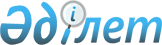 О некоторых вопросах оказания медицинской помощи участникам и инвалидам Великой Отечественной войны, а также лицам, приравненным по льготам и гарантиям к участникам Великой Отечественной войны
					
			Утративший силу
			
			
		
					Постановление Акимата города Алматы от 2 февраля 2012 года N 1/94. Зарегистрировано в Департаменте юстиции города Алматы 2 марта 2012 года за N 922. Утратило силу постановлением Акимата города Алматы от 6 марта 2013 года N 1/150      Сноска. Утратило силу постановлением Акимата города Алматы от 06.03.2013 N 1/150 (вводится в действие через 10 дней после опубликования).      В соответствии с Законами Республики Казахстан от 28 апреля 1995 года «О льготах и социальной защите участников, инвалидов Великой Отечественной войны и лиц, приравненных к ним», от 23 января 2001 года «О местном государственном управлении и самоуправлении в Республике Казахстан», приказом Председателя Агентства Республики Казахстан по делам здравоохранения от 15 января 2001 года № 41 «О дальнейшем улучшении оказания медицинской помощи участникам, инвалидам Великой Отечественной войны и лицам, приравненным к ним» и  решением XXXXX-ой сессии маслихата города Алматы IV-го созыва от 7 декабря 2011 года № 490 «О бюджете города Алматы на 2012-2014 годы» (Зарегистрированного в Реестре государственной регистрации нормативных правовых актов Департамента юстиции города Алматы № 909 от 23 декабря 2011 года), акимат города Алматы ПОСТАНОВЛЯЕТ:



      1. Стоматологическое лечение и зубопротезирование инвалидов и участников Великой Отечественной войны, а также лиц, приравненных по льготам и гарантиям к участникам Великой Отечественной войны, обеспечить за счет средств местного бюджета, выделенного Управлению здравоохранения города Алматы в 2012 году.



      2. Управлению здравоохранения города Алматы обеспечить:

      1) оказание стоматологического лечения и зубопротезирования инвалидов и участников Великой Отечественной войны, а также лиц, приравненных по льготам и гарантиям к участникам Великой Отечественной войны;

      2) контроль за выполнением объема и качества стоматологического лечения и зубопротезирования указанной категории лиц.



      3. Признать утратившим силу постановление акимата города Алматы «О некоторых вопросах оказания медицинской помощи участникам и инвалидам Великой Отечественной войны, а также лицам, приравненным по льготам и гарантиям к участникам Великой Отечественной войны» от 11 апреля 2011 года № 2/215 (зарегистрированное в Реестре государственной регистрации нормативных правовых актов № 887, опубликованное 21 апреля 2011 года в газетах «Вечерний Алматы» № 52 и «Алматы ақшамы» № 49).



      4. Контроль за исполнением настоящего постановления возложить на заместителя акима города Алматы С. Сейдуманова.



      5. Настоящее постановление вводится в действие по истечении десяти календарных дней после дня его первого официального опубликования.      Аким города Алматы                       А.Есимов
					© 2012. РГП на ПХВ «Институт законодательства и правовой информации Республики Казахстан» Министерства юстиции Республики Казахстан
				